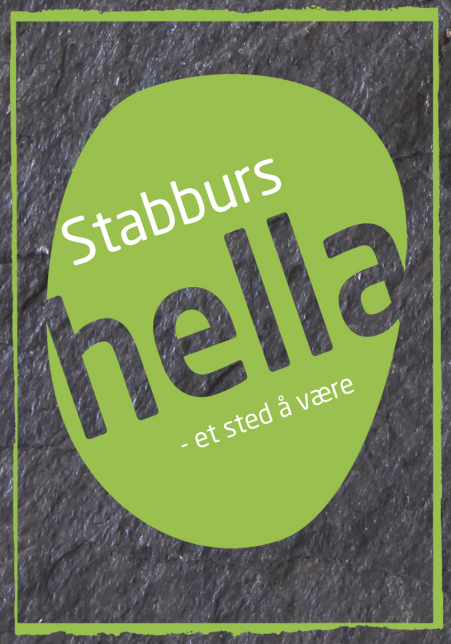 Om oss Stabburshella  er et sted å være - åpent for alle! De fleste av oss som er Vertskap på Stabburshella har hatt Avhengighetsproblemer, Noen av oss er pårørende;  -vi er mor, far, søster, bror, ektefelle, kjæreste eller barn av rusavhengige. Vi vet noe om hvor vanskelig det kan være å ha slike problemer, -eller hvordan det er å være barn, ungdom eller pårørende. vi tror det hjelper å snakke sammen. Våre prinsippermedmenneskelighetfokus på sterke siderbrukerstyring helhet & nettverknettverksbyggingStabburshella er en frivillig organisasjon. etter våre gjesters ønsker og behov, samarbeider vi om aktiviteter med private, frivillige, og med hjelpeapparatet. Om du har lyst å være sammen med oss, - har lyst å hjelpe oss med å skape  et godt sted å være,- så stikk gjerne innom oss for en kopp kaffe og en prat! Vi holder til midt i Fagernes sentrum,  i  Annekset.Åpningstider:  Mandag og onsdag  kl. 16.00 – 20.00 Temakafè & arrangementer – se egen Annonsering Facebook: StabburshellaEpost:  Stabburshella@gmail.com     Tlf: 954 55566 	Kontonr. 2325.1531560Hjemmeside: www.valdresviserveg.no